Friday 8/07/22As previously reported we’ve had ongoing issues with the irrigation system, on Tuesday evening it was discovered that following the repair of the valves at the 11th green there was water was seeping through the sprinkler heads to the right hand side of the green, causing puddling at the rear of the green and a water blister at the front.  With this issue arising it meant the water was again required to be turned off to the course for the night.  On Wednesday morning it was discovered that some small pieces of girt had got into the new valves, meaning they couldn’t close properly causing the leak, thankfully this was only a case of opening up the valve and removing the debris, which is a minor repair in comparison to what we’ve had lately and the system was back up and running in just a couple of hours.  The committee have come to the agreement that the issue of valves and other components breaking down on a regular basis this summer needs to be addressed asap.  We are actively looking to get prices for works including the replacement of all the valves to greens and tees around the golf course and also to see if we can find a solution to get more water on to the course than is currently available to us.Other work that has been done this week includes the verti-cutting of the greens, the photo of the cuttings below was taken after the 4th green was done, this was the 6th green of the morning, so as you can see were still getting relatively large amounts of organic matter out of the greens.  Following this the greens were cut, top dressed and rolled using the vibrating rollers to help work the top dressing in.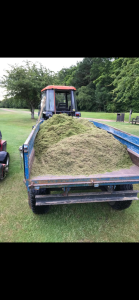 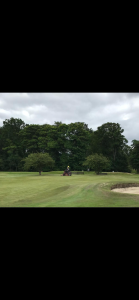 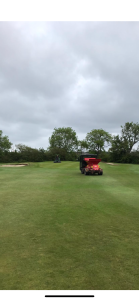 The bunkers have been edged and also the bunker faces have been flymoed this week.  When the bunkers were edged the clippings generally fall into the the bunker meaning that we have to tidy around the edge of the bunker, so when this is done it looks like the edge of the bunker is freshly raked and the centres are not, add to this on Wednesday when the work was being done is was also raining making the centres smoother, the reason this is done in this way is so we can get the job done as quickly as possible.  Once the work was completed on Wednesday the lads were able to move on to other jobs on Thursday  morning, the bunkers were then fully raked on Thursday morning for the seniors competition and the league match.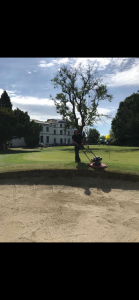 Next week we are going to be applying and granular fertiliser to the greens.  Even though following the bit rainfall and the watering of the greens are showing signs of recovery, however we feel the fertiliser will help further with the recovery and overall condition of the greens.  It is also in the plans to continue and hopefully “weather permitting” finish the spraying of weed killer around the course over the coming week.